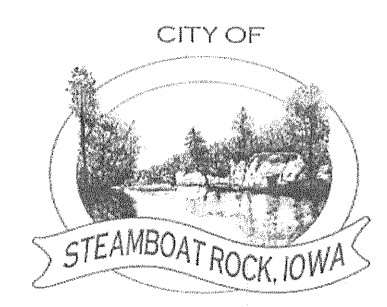 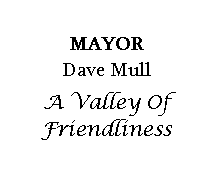 Welcome to the City Council Meeting March 11, 2024 at 6:30 PM.Call to Order    Approval of Consent AgendaMinutes from February 12, 2024 and February 27, 2024. Approval of  City bills as presentedApproval of hours Comments from the public (3 minute limit)No action can be taken at this meeting.  Upon consideration and research, the request may become a line item on next month's agenda.Library reportFire Department reportPublic Works report Update on distressed properties - 208 3rd St, 308 6th St and 601 W Sycamore St Nuisance ReportingFund BalancesOld BusinessNuisance Ordinance Update Reading.Municipal Infractions Ordinance Update Reading. Animal Control Code Amended Ordinance Update on Shores property acquisition. Grant funding status update. New BusinessConsider 2024-25 budget development.Scott Williams - closed session per Code of Iowa Section 21.5.Employee – closed session per Code of Iowa Section 21.5. Welcome new city clerk. Consider water-sewer system with money saving opportunities. Consider cell phone and camera for office offered by T-Mobile Schedule council member water-sewer walk-through.___________________________				_____________________________David Mull, Sr., Mayor  					Linda Whitt –Jensen, City Clerk 